SECCIÓN 1 . Identificación del producto y la Compañía Sección 2.   Identificación de los peligrosClasificación de la sustancia química peligrosa o mezcla,Sección 3.  Composición/información sobre los componentes:Sección 4.  Primeros Auxilios:4.1 Descripción de los primeros auxiliosRecomendaciones generales: Retirar a los accidentados de la zona de peligro protegiéndose a uno mismo Despojarse inmediatamente de la ropa contaminada (incluida ropa interior y zapatos). Asegúrese de que el personal médico tenga conocimiento del material involucrado y se pueda tomar precauciones para protegerse a si mismosSi es inhalado: Sacar a la persona accidentada al aire libre. En caso de dificultades respiratorias, dar inhalaciones de oxígeno, procurar que el intoxicado no se mueva y protegerlo contra la pérdida de calor. Llame inmediatamente al médico si persisten síntomas.En caso de contacto con la piel: En caso de contacto con la piel, lávese inmediata y abundantemente con agua. Consulte con un médico si se producen efectos adversos. Las quemaduras químicas se deben tratar inmediatamente por un médico. Lavar la ropa antes de volver a usarla. Limpiar el calzado completamente antes de volver a usarlo.En caso de contacto con los ojos: Enjuagar los ojos con agua templada manteniendo los párpados abiertos, durante un periodo suficiente (15 minutos como mínimo). O bien lave con solución acuosa de acido bórico al 0.5 – 1.0 % y bastante agua.  Consultar al oculista. Si es Ingerido(tragado): En caso de ingestión, enjuáguese la boca con agua o bien puede dar a beber 2 vasos con agua ligeramente acidificada con vinagre. (solamente si la persona está consciente). No provocar el vómito, pedir la asistencia médica inmediata.4.2 Principales síntomas y efectos, agudos y retardados Notas para el médico:                Reacciones alérgicasReferencias sobre toxicología, véase apartado 11. (Información Toxicológica)Contacto con los ojos.  	Provoca lesiones oculares gravesInhalación.	Mortal si se inhala. Puede liberar gas, vapor o polvos muy irritantes o corrosivos para el sistema respiratorio.Contacto con la piel. 	Provoca irritación cutánea, dolor o enrojecimiento, pueden  presentarse formación de ampollas Ingestión.	Puede causar irritación del tracto gastrointestinal. Los síntomas pueden ser dolor abdominal, nauseas, vómitos y diarrea. En caso de aspiración, puede causar neumonitis química y quemaduras4.3 Indicación de toda la atención médica y de los tratamientos especiales que deban dispensarse inmediatamente Acciones terapéuticas: Este producto es lig. Alcalino y se adherirá o adsorberá en la piel. Se recomienda utilizar una solución de acido acético al 2% en agua, para neutralizar, utilizar en la piel solamente. Los síntomas de exposición pueden ser aparentes de inmediato: sensación de quemaduras, tos, laringitis, respiración agitada, dolor de cabeza y vómito.SECCIÓN 5. Medidas contra Incendios: Medios de extinción apropiados; Use rocío de agua (pulverizada), CO2, Polvo Químico, espuma resistente al alcoholMedios de extinción no apropiados: No utilizar chorro de agua por razones de seguridad.2.    Peligros específicos de las sustancias químicas peligrosas o mezclas.       Los vapores del producto forman CO y CO23.   Medidas especiales que deberán seguir los grupos de combate contra incendio. Se recomienda usar un equipo autónomo de respiración en la demanda de presión ya que el     material emite vapores tóxicos en condiciones de incendio, y ropa de protección para evitar el contacto con los ojos y la piel.SECCIÓN 6. Medidas que deben tomarse en caso de derrame 				accidental o fuga accidental1) Precauciones personales, equipos de protección y procedimientos de emergencia; La utilización de equipos de protección adecuados (incluido el equipo de protección personal mencionado en la sección 8 de la ficha de datos de seguridad) con el fin de evitar toda posible contaminación de la piel, los ojos y la ropa. Evitar el contacto con la piel, los ojos y la ropa. No respirar los vapores/aerosoles.  2) Precauciones relativas al medio ambiente.Evite la dispersión del material, su contacto con el suelo, el medio acuático, los desagües y las alcantarillas. Informe a las autoridades si el producto ha ocasionado polución medioambiental3) Métodos y materiales para la contención y limpieza de derrames o fugas.Recoger el producto utilizando arena, vermiculita, tierra o material absorbente inerte y limpiar o lavar completamente la zona contaminada. Las superficies contaminadas deberán ser limpiadas con solución acuosa de acido acético al 4 %  y los residuos deberán ser enviados a confinamiento  controlados. Disponer el agua y el residuo recogido en envases señalizados para su eliminación como residuo químicoSECCIÓN 7. Manejo y AlmacenamientoPrecauciones que se deben tomar para garantizar un manejo seguroSECCIÓN 10. Estabilidad y reactividad:1)  Reactividad     No existen resultados específicos de ensayos respecto a la reactividad del este producto o sus ingredientes. 2) Estabilidad química La sustancia es estable en condiciones ambientales normales y en condiciones previsibles de temperatura y presión durante su almacenamiento y manipulación. 3)  Posibilidad de reacciones peligrosas  	Puede reaccionar violentamente con agentes oxidantes fuertes y ácidos fuertes4)  Condiciones que deben evitarse  Temperaturas superiores a 40 ºC 5)  Materiales  incompatibles Materiales incompatibles (Agentes Oxidantes fuertes y acidos fuertes), fuentes de ignición, exceso de calor, flamas, chispas.6)  Productos de descomposición peligrososEn caso de calentamiento puede desprender vapores irritantes y tóxicos. (Óxidos de Carbono)SECCION  11. Información Toxicológica 12. Indicaciones ecológicas 12.1 Toxicidad12.2   Persistencia y degradabilidadEl material es fácilmente degradable.12.3 	Potencial de bioacumulaciónNo hay datos disponibles. 12.4  	Movilidad en el sueloNo hay datos  disponibles12.5  Otros efectos nocivos No se conocen efectos significativos o críticos. Tóxico para los organismos acuáticos, puede provocar a largo plazo efectos negativos en el medio ambiente acuático.SECCIÓN 13. Información relativa a la eliminación de los productos: Elimínense el producto y su recipiente como residuos peligrosos. Eliminar el contenido/el recipienteDe conformidad con la normativa local, regional, nacional o internacional conforme a la reglamentación locales/regionales/nacionales/internacionales. SECCIÓN 14. Información relativa al transporte: -Transporte por tierra (ADR / RID) Clase: 8  Grupo de embalaje: III Nº ONU: 2735  Denominación: Aminas grasas EtoxiladasPeligros para el medio ambiente marino: Si-Transporte marítimo por barco (IMDG / IMO) Clase: 8  Grupo de embalaje: III Nº ONU: 2735  Denominación: Aminas grasas EtoxiladasPeligros para el medio ambiente marino: Si -Transporte aéreo (IATA / ICAO)  Clase: 8  Grupo de embalaje: III Nº ONU: 2735  Denominación: Aminas grasas EtoxiladasPeligros para el medio ambiente marino: Si-Transporte a granel con arreglo al anexo II del Convenio Marpol 73/78 y al Código CIQ (IBC por sus siglas en inglés). No aplicable. SECCIÓN 15. Información reglamentaria: No se requiere ya que no está sometida a regulaciones de transporte. Sustancia no peligrosa para la capa de ozonoSECCIÓN 16. Otras informaciones incluidas las relativas a la preparación y actualización de las hojas de datos de seguridad: Los datos indicados corresponden a nuestros conocimientos actuales y no representan una garantía de las propiedades. El receptor de nuestro producto deberá observar, bajo su responsabilidad, las reglamentaciones y normativas correspondientes. La información se considera correcta, pero no es exhaustiva y se utilizará únicamente como orientación, la cual está basada en el conocimiento actual de la sustancia química o mezcla y es aplicable a las precauciones de seguridad apropiadas para el producto.Nombre del ProductoAmiet 502 (Amina Etoxilada de 2 moles de Oxido de Etileno)Código09-0Tipo de ProductoEmulsificanteDatos del Proveedor        Corporativo ECOCHEM S.A. DE C.V.Bronce # 25, Los Minerales C.P. 45690 El Salto, JaliscoTel/Fax:  (33) 36897204, 36893213, 36895370Efectos ObservadosCategoría del PeligroIndicación del PeligroToxicidad aguda, oralCategoría 4H302 - Nocivo en caso de ingestión.Lesiones oculares graves Categoría 1H318 - Provoca lesiones oculares gravesToxicidad aguda (inhalación)Categoría 2H330 – Mortal si se inhalaPeligros para el medio ambiente acuático-agudoCategoría 2H401-Tóxico para los organismos acuáticos.Elementos de EtiquetaPictograma de Peligro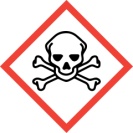 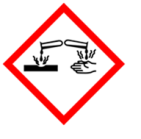 Palabra de Advertencia Peligro              Peligro             Indicaciones de PeligroH302H318H330H401Nocivo en caso de ingestión.Provoca lesiones oculares graves.Mortal si se inhalaTóxico para los organismos acuáticos.Nocivo en caso de ingestión.Provoca lesiones oculares graves.Mortal si se inhalaTóxico para los organismos acuáticos.Consejos de PrudenciaP260P264P270P271P273P280P284P301 + P330 + P331+P312 P302 + P352 P304 + P340P305 + P351 + P338 + P310  P403 + P233 + P405P501No respirar polvos / humos / nieblas /vapores / aerosolesLavarse concienzudamente tras la manipulaciónNo comer, beber o fumar mientras se manipula este productoUtilizar solo al aire libre o en un lugar bien ventiladoEvitar su liberación al medio ambienteUsar guantes, ropa y equipo de protección para los ojos y la cara.En caso de ventilación insuficiente, llevar el equipo de protección respiratoria.EN CASO DE INGESTIÓN: Enjuagar la boca. No provocar el vómito. Llamar a un CENTRO DE TOXICOLOGÍA o médico, si la persona se siente malEN CASO DE CONTACTO C/LA PIEL: Lavar con abundante agua.EN CASO DE INHALACIÓN: Transportar a la persona al aire libre y mantenerla en una posición que le facilite la respiración.EN CASO DE CONTACTO CON LOS OJOS: Enjuagar con agua cuidadosamente durante varios minutos. Quitar las lentes de contacto cuando estén presentes y pueda hacerse con facilidad. Proseguir con el lavado. Llamar inmediatamente a un centro de toxicología o a un médico.Almacenar en un lugar bien ventilado. Eliminar el contenido / recipiente conforme a reglamentación nacional o internacional. Guardar bajo llaveEliminar el contenido o el recipiente conforme a las legislaciones vigentesNo respirar polvos / humos / nieblas /vapores / aerosolesLavarse concienzudamente tras la manipulaciónNo comer, beber o fumar mientras se manipula este productoUtilizar solo al aire libre o en un lugar bien ventiladoEvitar su liberación al medio ambienteUsar guantes, ropa y equipo de protección para los ojos y la cara.En caso de ventilación insuficiente, llevar el equipo de protección respiratoria.EN CASO DE INGESTIÓN: Enjuagar la boca. No provocar el vómito. Llamar a un CENTRO DE TOXICOLOGÍA o médico, si la persona se siente malEN CASO DE CONTACTO C/LA PIEL: Lavar con abundante agua.EN CASO DE INHALACIÓN: Transportar a la persona al aire libre y mantenerla en una posición que le facilite la respiración.EN CASO DE CONTACTO CON LOS OJOS: Enjuagar con agua cuidadosamente durante varios minutos. Quitar las lentes de contacto cuando estén presentes y pueda hacerse con facilidad. Proseguir con el lavado. Llamar inmediatamente a un centro de toxicología o a un médico.Almacenar en un lugar bien ventilado. Eliminar el contenido / recipiente conforme a reglamentación nacional o internacional. Guardar bajo llaveEliminar el contenido o el recipiente conforme a las legislaciones vigentesNombre del Producto%No. CASNo. ONUPoliamina Etoxilada de 2 m.o.e~ 100 %61791-26-22735Prohibido comer, beber o fumar durante su manipulación. Evitar contacto con ojos, piel y ropa. Lavarse los brazos, manos, y uñas después de manejar este producto. El uso de guantes es recomendado. Facilitar el acceso a duchas de seguridad y lavaojos de emergencias.Condiciones de almacenamiento seguro, incluida cualquier incompatibilidad.       Mantener alejado del calor y de fuentes de ignición. Mantener alejado de productos incompatibles, agentes oxidantes fuertes. Materiales para embalaje: Almacenar en el contenedor originalProhibido comer, beber o fumar durante su manipulación. Evitar contacto con ojos, piel y ropa. Lavarse los brazos, manos, y uñas después de manejar este producto. El uso de guantes es recomendado. Facilitar el acceso a duchas de seguridad y lavaojos de emergencias.Condiciones de almacenamiento seguro, incluida cualquier incompatibilidad.       Mantener alejado del calor y de fuentes de ignición. Mantener alejado de productos incompatibles, agentes oxidantes fuertes. Materiales para embalaje: Almacenar en el contenedor originalProhibido comer, beber o fumar durante su manipulación. Evitar contacto con ojos, piel y ropa. Lavarse los brazos, manos, y uñas después de manejar este producto. El uso de guantes es recomendado. Facilitar el acceso a duchas de seguridad y lavaojos de emergencias.Condiciones de almacenamiento seguro, incluida cualquier incompatibilidad.       Mantener alejado del calor y de fuentes de ignición. Mantener alejado de productos incompatibles, agentes oxidantes fuertes. Materiales para embalaje: Almacenar en el contenedor originalProhibido comer, beber o fumar durante su manipulación. Evitar contacto con ojos, piel y ropa. Lavarse los brazos, manos, y uñas después de manejar este producto. El uso de guantes es recomendado. Facilitar el acceso a duchas de seguridad y lavaojos de emergencias.Condiciones de almacenamiento seguro, incluida cualquier incompatibilidad.       Mantener alejado del calor y de fuentes de ignición. Mantener alejado de productos incompatibles, agentes oxidantes fuertes. Materiales para embalaje: Almacenar en el contenedor originalProhibido comer, beber o fumar durante su manipulación. Evitar contacto con ojos, piel y ropa. Lavarse los brazos, manos, y uñas después de manejar este producto. El uso de guantes es recomendado. Facilitar el acceso a duchas de seguridad y lavaojos de emergencias.Condiciones de almacenamiento seguro, incluida cualquier incompatibilidad.       Mantener alejado del calor y de fuentes de ignición. Mantener alejado de productos incompatibles, agentes oxidantes fuertes. Materiales para embalaje: Almacenar en el contenedor originalSECCIÓN 8. Controles de exposición/protección personal:8.1   Parámetros de control. .    TLV-TWA= No establecido8.2   Controles de ExposiciónControles técnicos apropiados Si la operación genera gases, vapor o llovizna, use cercamientos del proceso (VENTILACION LOCAL) u otros controles de Ingeniería para mantener la exposición del obrero a los contaminantes que se transportan en el medio ambiente, por debajo de los límites recomendados o estatutarios.  Medidas de protección individual, como equipo de protección personal, EPP.        PROTECCION RESPIRATORIA. Use mascarilla de respiración  en caso de formarse vapores.  PROTECCION PARA LA PIEL Úsense guantes adecuados. Adecuado es un guante de protección química probado según la norma EN 374. Para usos especiales se recomienda verificar con el proveedor de los guantes de protección, Use guantes de nitrilo espesor >0,11 mm.PROTECCION PARA LOS OJOS. Utilizar gafas de protección con  protección a los costados. HIGIENE. Evite contacto con la piel y evite respirar los vapores, no coma, no beba, no fume en el área donde se maneja el producto. Lavarse las manos al terminar el trabajo.SECCIÓN 9. Propiedades físicas y químicas: SECCIÓN 8. Controles de exposición/protección personal:8.1   Parámetros de control. .    TLV-TWA= No establecido8.2   Controles de ExposiciónControles técnicos apropiados Si la operación genera gases, vapor o llovizna, use cercamientos del proceso (VENTILACION LOCAL) u otros controles de Ingeniería para mantener la exposición del obrero a los contaminantes que se transportan en el medio ambiente, por debajo de los límites recomendados o estatutarios.  Medidas de protección individual, como equipo de protección personal, EPP.        PROTECCION RESPIRATORIA. Use mascarilla de respiración  en caso de formarse vapores.  PROTECCION PARA LA PIEL Úsense guantes adecuados. Adecuado es un guante de protección química probado según la norma EN 374. Para usos especiales se recomienda verificar con el proveedor de los guantes de protección, Use guantes de nitrilo espesor >0,11 mm.PROTECCION PARA LOS OJOS. Utilizar gafas de protección con  protección a los costados. HIGIENE. Evite contacto con la piel y evite respirar los vapores, no coma, no beba, no fume en el área donde se maneja el producto. Lavarse las manos al terminar el trabajo.SECCIÓN 9. Propiedades físicas y químicas: SECCIÓN 8. Controles de exposición/protección personal:8.1   Parámetros de control. .    TLV-TWA= No establecido8.2   Controles de ExposiciónControles técnicos apropiados Si la operación genera gases, vapor o llovizna, use cercamientos del proceso (VENTILACION LOCAL) u otros controles de Ingeniería para mantener la exposición del obrero a los contaminantes que se transportan en el medio ambiente, por debajo de los límites recomendados o estatutarios.  Medidas de protección individual, como equipo de protección personal, EPP.        PROTECCION RESPIRATORIA. Use mascarilla de respiración  en caso de formarse vapores.  PROTECCION PARA LA PIEL Úsense guantes adecuados. Adecuado es un guante de protección química probado según la norma EN 374. Para usos especiales se recomienda verificar con el proveedor de los guantes de protección, Use guantes de nitrilo espesor >0,11 mm.PROTECCION PARA LOS OJOS. Utilizar gafas de protección con  protección a los costados. HIGIENE. Evite contacto con la piel y evite respirar los vapores, no coma, no beba, no fume en el área donde se maneja el producto. Lavarse las manos al terminar el trabajo.SECCIÓN 9. Propiedades físicas y químicas: SECCIÓN 8. Controles de exposición/protección personal:8.1   Parámetros de control. .    TLV-TWA= No establecido8.2   Controles de ExposiciónControles técnicos apropiados Si la operación genera gases, vapor o llovizna, use cercamientos del proceso (VENTILACION LOCAL) u otros controles de Ingeniería para mantener la exposición del obrero a los contaminantes que se transportan en el medio ambiente, por debajo de los límites recomendados o estatutarios.  Medidas de protección individual, como equipo de protección personal, EPP.        PROTECCION RESPIRATORIA. Use mascarilla de respiración  en caso de formarse vapores.  PROTECCION PARA LA PIEL Úsense guantes adecuados. Adecuado es un guante de protección química probado según la norma EN 374. Para usos especiales se recomienda verificar con el proveedor de los guantes de protección, Use guantes de nitrilo espesor >0,11 mm.PROTECCION PARA LOS OJOS. Utilizar gafas de protección con  protección a los costados. HIGIENE. Evite contacto con la piel y evite respirar los vapores, no coma, no beba, no fume en el área donde se maneja el producto. Lavarse las manos al terminar el trabajo.SECCIÓN 9. Propiedades físicas y químicas: SECCIÓN 8. Controles de exposición/protección personal:8.1   Parámetros de control. .    TLV-TWA= No establecido8.2   Controles de ExposiciónControles técnicos apropiados Si la operación genera gases, vapor o llovizna, use cercamientos del proceso (VENTILACION LOCAL) u otros controles de Ingeniería para mantener la exposición del obrero a los contaminantes que se transportan en el medio ambiente, por debajo de los límites recomendados o estatutarios.  Medidas de protección individual, como equipo de protección personal, EPP.        PROTECCION RESPIRATORIA. Use mascarilla de respiración  en caso de formarse vapores.  PROTECCION PARA LA PIEL Úsense guantes adecuados. Adecuado es un guante de protección química probado según la norma EN 374. Para usos especiales se recomienda verificar con el proveedor de los guantes de protección, Use guantes de nitrilo espesor >0,11 mm.PROTECCION PARA LOS OJOS. Utilizar gafas de protección con  protección a los costados. HIGIENE. Evite contacto con la piel y evite respirar los vapores, no coma, no beba, no fume en el área donde se maneja el producto. Lavarse las manos al terminar el trabajo.SECCIÓN 9. Propiedades físicas y químicas: EspecificaciónVíaDescripción de la Dosis o caracterización del efecto; tipo TestToxicidad agudaOralDL50(rata OECD 401) = 300 - 2000 mg/lToxicidad agudaContacto con la pielIrritante en contacto con la pielToxicidad agudaInhalaciónCL50(rata, Texp. 4 h) = 0.473 mg/lCorrosión/irritaciónPielDL50(24 H, Conejo) > 500  mg/Kg Provoca irritaciones en la pielCorrosión/irritaciónOjosProvoca lesiones oculares graves Corrosión/irritaciónTracto respiratorioEfecto adverso observado irritante corrosivoSensibilizaciónpielSensibilidad cutánea (cobayo, estim.): no sensibilizanteSensibilizaciónTracto respiratorioSensibilidad respiratoria (cobayo, estim.): no sensibilizanteToxicidad a dosis repetidas-exposición únicaoralNo disponibleToxicidad a dosis repetidas-exp. repetidaspielNocivo en contacto con la pielToxicidad a dosis repetidas- exposiciones repetitivasinhalaciónTóxico por inhalación, puede ser mortalMutagenicidadIn vitro / en vivoNo se identifica ningún componente de este producto cancerígeno(Prueba de ames)Toxicidad reproductiva; efectos en la fertilidadoralNo se identifica ningún componente de este producto como toxicidad reproductivaToxicidad reproductiva; toxicidad desarrolladaoralNo se identifica ningún componente de este producto como toxicidad reproductiva EspeciesResultadosToxicidad aguda en peces Peces - CL50, 96h, Cyprinus carpio: 1,0  -  10 mg/L  Invertebrado - CL50, 48h, Daphnia magna: 1.0  -  10 mg/L